  			Trainer oder Trainerin gesucht! 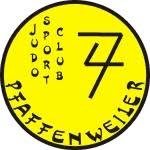 Der Judo Sport Club Pfaffenweiler e.V. betreibt mit seinen ca. 220  Mitgliedern aktiv Judo, Gymnastik, Parcours, Aikido und Volleyball. Die Abteilung Judo hat ca. 60 Mitglieder und bietet das Training für Kinder und Jugendliche an. Für diese Gruppen suchen wir ab sofort eine/n Trainer/in. Deine Aufgaben:  Vorbereitung und Durchführung der Trainingsstunden (1,5 Stunden an ein bis zwei Wochentagen)  Mitwirkung bei der Planung und Durchführung bei unserem vereinsinternen jährlichen Spagetti Turnier Wir wünschen uns:  Erfahrung im Umgang mit Kindern und Jugendlichen  gute Judo-Kenntnisse  Zuverlässigkeit, Engagement und Freude an der Aufgabe 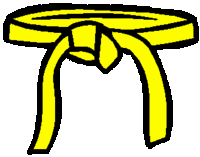 Die Trainer Lizenz ist keine zwingende Voraussetzung Wir bieten:  Feste Trainingszeiten  vereins-übliche Vergütung für einen Trainer  Abteilungsübergreifendes Miteinander Bei längerfristigem Engagement: Übernahme der Kosten für Trainerlizenz Haben wir dein Interesse geweckt? Dann freuen wir uns über Deine Kontaktaufnahme per E-Mail an vereinsvorstand@jsc-74-pfaffenweiler.de oder telefonisch unter 07721/3645.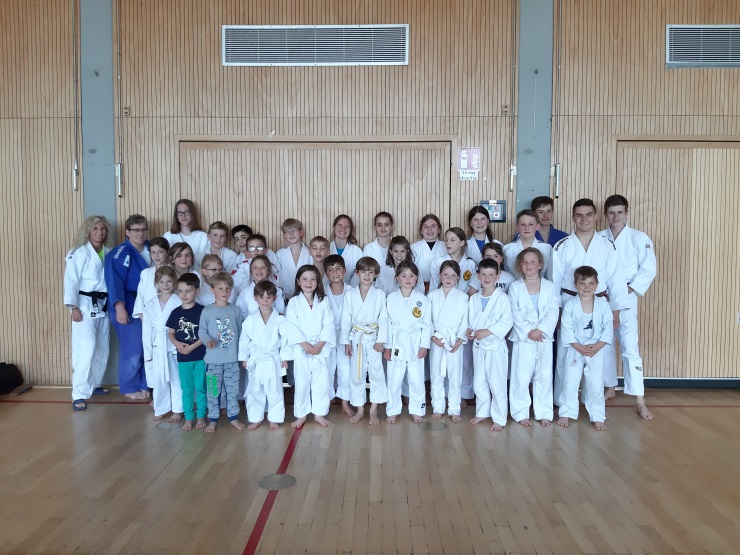 